                                                     CURRICULUM VITAE    ASIF KHAN PATANCAREER OBJECTIVETo work for an organization which provides a challenging environment where my education and creative skills can be applied and my knowledge can be enriched with an exposure to new and advanced technologies.CURRENT PROFESSION SUMMARYWorked  for KOMMINENI INFOTECH PVT.LTD as a BDO.Handled the Maximum Team Size of 6-member Team.Monthly Quarterly Reviews and Half Yearly, Yearly Appraisals.  Capacity planning, leaves and performance management.Marketing about the systems supply to the banks on contract based.Allotting Engineers to the various banks on daily basis to look over the software updates as well to rectify the problems.Providing bills to the particular branches on quarterly basis.Conducting weekly team meetings and motivating employees for better service.Participating in team meetings with bank managers to know the feedback as well as suggestions to improve company service.   Comprehensive Knowledge on promoting products.Managed and Trained Teams, also Migrated the Process from one Business area to another.Providing weekly report to company managing director about feedbacks from the various departments leads. WORK EXPERIANCE:Worked as a BDO in  KOMMINENI INFOTECH  PVT.LTD from 03/06/2013 to 30/07/2016Worked as a HAO in HMRI (104Advice) from 09/06/2008 to 30/09/2011.EDUCATIONSKILLS SNAP SHOTCompetitive Assessment and analyzing the major market trends.Ability to establish personal credibility quickly and self-manage multiple projects. Ability to create a collaborative environments and networking with diverse, cross-            functional people and teams to achieve shared goals. Sound marketing and technical knowledge related to trials of various marketing products.Equipped with excellent teamwork, communication skills.Good problem solving skills along with analytic thinking. ROLE AND RESPONSIBILITY IN HMRIProvide appropriate medical advices for all kind of health problems through phone. Giving all kinds of information regarding hospitals and health care facilities all over the country.Complaint registry (citizens can register complaints against any public health system/provider).Attending medical camps to rural areas to educate people about health facilities provide by government.Worked as a team leader for various programs like blood donation camps, report submission tohigher authorities about improper facilities in hospitals and care centers.Educate people by explaining various sanitary products to prevent diseases which are communicable.Attending media workshops through that advertise about 104 Advice to reach maximum number of people and explain them to use 104 advice services.ACADEMIC PROJECT UNDERTAKENTitle                        :  Advertising EffectivenessRole                        :  Research on logical and systematic application, Methodology,                                   Marketing, Sales ofCoca-Cola Company and the effect of advertisement                                    on them. Organization           :    Coca-Cola.  PROJECT DESCRIPTION The product (Coca- cola soft drink) includes not just the liquid inside, but also the packaging. On the product service continuum, we see that a soft drink provides little service, apart from the convenience. Soft drinks satisfy the need of thirst. However, People are always different, some want more and others want less. Therefore, Coca- Cola has made allowances for that by providing many sizes.  We also have particular tastes, and again they provided several options. So, although thirst is what is needed to be satisfied and that is the core benefit, we are receiving other benefits in the taste and size. Coca- Cola has developed several different flavorsand sizesas mentioned above, but also several brands such as Sprite,Lift, Fanta and Diet Coke which increase the product line length, thus making full use of the market to maximize sales.PERSONAL PROFILEDate of Birth     					 :  01-04-1987Languages            					:   English, Hindi, and Telugu.KnownNationality          					  : IndianJob Seeker First Name / CV No: 1817772Click to send CV No & get contact details of candidate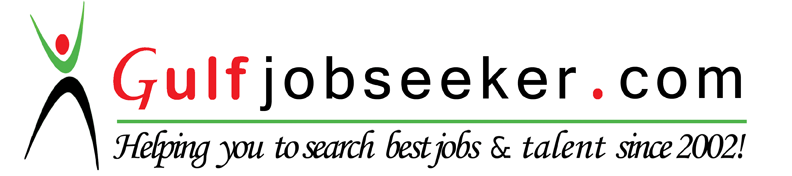 Education Year School /CollegeBoard/university Post-Graduation MBA(Marketing)2013 Malla Reddy groups of Science and Technology Jawaharlal Nehru Technological University (J.N.T.U) GraduationBachelor of sciences (B.Z.C)2010S.V.K.P Degree College Acharya Nagarjuna university (A.N.U)Intermediate  (Bi.P.C) 2004Vignana Bharathi junior collegeBoard of Intermediate        EducationSSC2002Z.P High SchoolBoard of Secondary     school Education